для заслушивания на заседании Совета депутатов муниципального округа Сокольники города Москвы                                                                                                  Главе Совета депутатов муниципального 
                                                                                         округа Сокольники города Москвы                                                             Л.Н. Ковриковой          ГБУЗ «ДГП № 52 ДЗМ» филиал № 1, адрес: г. Москва, Матросская тишина ул., д. 14, находится на территории муниципального округа Сокольники города Москвы, оказывает первичную медико-санитарную помощь 7942 детям прикрепленного населения (2018 год – 7857 детей), из них детей до года 377 человек (2018 год – 344 чел.), подростков 1198 человек (2018 год – 1402 чел.). Количество мальчиков составляет 4029 человек, что на 108 человек больше, чем в 2018 году, девочек 3913 человек, что больше по сравнению с количеством населения на конец 2018 года на 23 человека. Произошло перераспределение полового состава прикрепленного населения в сторону увеличения мальчиков. За 2019 год общий прирост прикрепленного населения в филиале № 1 составил 85 человек, количество детей до 1 года увеличилось за счет поступления под наблюдение новорожденных детей на 33 ребенка и составило 11 %, количество подростков уменьшилось на 11,7 %.Структура филиала № 1:   -  педиатрическое отделение;-  врачи-специалисты консультативного отделения;-  отделение организации медицинской помощи несовершеннолетним в образовательных организациях;-  отделение лучевой диагностики;-  отделение медицинской реабилитации;-  кабинет функциональной диагностики;-  пункт забора анализов;-  процедурный кабинет;-  прививочный кабинет.Функционирует кабинет выдачи справок и направлений, кабинет дежурного врача. В амбулаторном центре организован Call-центр по приему вызовов врача на дом.На территории обслуживания филиала № 1 находится:- 3 образовательных комплекса (ГБОУ «Школа № 1530» «Школа Ломоносова», ГБОУ «Школа № 1282» «Сокольники», ГБОУ «Школа № 1404» «Гамма»), включающих в себя 7 общеобразовательных школ с числом учащихся 4553, 10 дошкольных групп с числом детей 1373;- 1 школа-интернат для слабослышащих детей (Государственное казенное общеобразовательное учреждение города Москвы «Специальная (коррекционная) общеобразовательная школа-интернат № 30 им. К.А.  Микаэльяна»);- 1 дом ребенка (Государственное казенное учреждение ЦССВ «Соколенок» «Специализированный дом ребенка»).           Показатели здоровья населенияРабота врачей поликлиники	Плановая мощность учреждения 320 посещений. В 2019 году количество посещений составило 146219 (2018 год количество посещений 141806).   Фактическая мощность составила 296 посещений (в 2018 году – 287 посещений).	Количество посещений с профилактической целью в 2019 году составило 78227 (в 2018 году – 75489), что составляет 53,5 % от общего количества посещений; количество посещений по заболеванию 67992 (в 2018 году – 66317).	Количество посещений с профилактической целью увеличилось по сравнению с 2018 годом на 3,6 % в результате:- планирования профилактических осмотров на 2019 год (план профилактических осмотров на 2018 год – 7398 детей, на 2019 год – 7561 ребенок, увеличение плана на 163 ребенка);- в связи с проведением профилактических мероприятий согласно постановления Главного государственного санитарного врача Российской Федерации от 25 июня 2018 года № 38 «О мероприятиях по профилактике гриппа и острых респираторных вирусных инфекций в эпидемическом сезоне 2018-2019 годов»;- в связи с увеличением количества патронажей к контактным детям по инфекционным заболеваниям: кори, кишечным инфекциям, гепатиту А и туберкулезу (диаграммы 1 и 2).	Количество посещений по заболеванию увеличилось незначительно (на 2,5 %) за счет болезней нервной и эндокринной систем. Такая тенденция связана также с увеличением прикрепленного населения в предыдущем году и соответственно увеличением посещаемости поликлиники в 2019 году.     	При рассмотрении структуры посещений по заболеванию отмечается тенденция к уменьшению посещений по диспансерному наблюдению (на 2,9 % по сравнению с 2018 годом), что связано с тем, что специалисты устанавливают самостоятельно количество посещений за хроническими больными, руководствуясь стандартами оказания медицинской помощи, клиническими рекомендациями. Диспансерные осмотры проведены в установленные сроки, не реже 1 раза в 6 месяцев, что связано со снижением числа обострений хронических заболеваний. 	Наблюдается снижение посещений в неотложной форме (на 0,8 % по сравнению с 2018 годом) в связи с тем, что изменился порядок оказания первичной медико-санитарной помощи в образовательных учреждениях. При возникновении неотложного 
состояния первичная медицинская помощь оказывается бригадами скорой медицинской помощи. Неотложная помощь детям 
в образовательных учреждениях ГБУЗ «ДГП № 52 ДЗМ» до приезда скорой помощи оказывается медицинскими работниками согласно утвержденного графика работы сотрудника (диаграммы 3 и 4).       Диаграмма 1. Профилактические приемы                                             Диаграмма 2. Профилактические приемы                                 в 2019 году                                                                                                    в 2018 годуДиаграмма 3. Посещения по заболеванию в 2019 годуДиаграмма 4. Посещения по заболеванию в 2018 годуПоказатели заболеваемости по возрастным группамТаблица 1. Дети от 0 до 14 летДиаграмма 5. Основные показатели заболеваемости детей 0-14 лет в сравнении	В возрастной группе детей от 0 до 14 лет наблюдаются следующие тенденции (таблица 1, диаграмма 6):- количество болезней органов пищеварения и системы кровообращения в 2019 году уменьшилось в связи с активной работой специалистов по профилактике данной группы заболеваний и активного диспансерного наблюдения пациентов с заболеваниями желудочно-кишечного тракта и системы кровообращения;- количество болезней уха и сосцевидного отростка увеличилось в результате большей обращаемости пациентов 
за амбулаторной помощью и увеличения работы с детьми интерната для слабослышащих, детей которого наш филиал наблюдает и оказывает им медицинскую помощь;- по болезням нервной системы наблюдается прирост, который связан с большей обращаемостью детей за неврологической помощью, что, в частности, связано и со значимым прикреплением к нашему филиалу детей к концу 2018 году (279 человек);- болезни эндокринной системы при общем невысоком абсолютном значении также имеют тенденцию к увеличению.	По остальным группам заболеваний статистически значимых изменений в 2019 году не произошло.В среднем заболеваемость в данной возрастной группе увеличилась на 1,4 %.Таблица 2. Подростки от 15 до 17 летДиаграмма 6. Основные показатели заболеваемости подростков в сравнении	В возрастной группе подростков от 15 до 17 лет наблюдаются следующие тенденции (таблица 2, диаграмма 6):- уменьшение количества заболеваний костно-мышечной системы в результате естественных миграций населения данного возраста (перевод во взрослую сеть);- уменьшение заболеваний органов пищеварения и системы кровообращения также связаны с активной работой 
по профилактике и диспансерному наблюдению пациентов, что приводит к уменьшению количества обострений хронической патологии и, соответственно, уменьшения обращений за амбулаторной помощью;- заболевания глаза и придаточного аппарата на протяжении нескольких лет имеют тенденцию к увеличению, что связано с большими нагрузками данной возрастной категории детей и соответственно выявлением впервые заболеваний.	В остальных группах заболеваний статистически значимых изменений не произошло.В среднем увеличение заболеваемости в данной возрастной группе составило 0,9 %.Таблица 3. Диспансерное наблюдение (всего)Диаграмма 7. Диспансерный учет по основным нозологиям в сравнении	Диспансерное наблюдение детей с хроническим заболеваниями ведется согласно приказа Министерства здравоохранения РФ от 16 мая 2019 г. № 302 «Об утверждении Порядка прохождения несовершеннолетними диспансерного наблюдения, в том числе в период обучения и воспитания в образовательных организациях».	Количество детей, состоящих на диспансерном учете, составляет 15,6 % от общего числа прикрепленного населения, что на 8 % больше, чем в 2018 году (таблица 3, диаграмма 7). 	Количество взятых на диспансерный учет детей по эндокринологии, неврологии, офтальмологии и заболеваниям мочеполовой системы связано с увеличением детей с данными патологиями. Это связано не только с появлением впервые заболеваний и переходом заболеваемости в хроническую форму, но и в большей степени увеличением количества прикрепленного населения к концу 2018 года, что в целом и привело к такой динамике. Как отмечено было выше, в результате активной работы по профилактике обострений хронических заболеваний, количество состоящих на диспансерном учете детей с болезнями органов пищеварения и кровообращения уменьшилось в 2019 году соответственно на 16,7 и 12,9 %. По другим группам заболеваний в 2019 году статистически значимых изменений не отмечено.Диаграмма 8. Показатели заболеваемости по основным нозологиям в 2018-2019 годахКоличество выполненных исследованийВ 2019 году отмечено увеличение функциональных исследований на 6,8 % в результате их проведения в плановом порядке при профилактических осмотрах, план которых увеличился в связи с прикреплением детей к нашему филиалу. Изменения 
в исследованиях по заболеваниям статистически значимых значений не имеют. Увеличение рентгенологических исследований 
в 2019 году на 5,8 % связано с тем, что рентген-лаборант, работающий в нашем филиале, в 2018 году была на учебе. В 2019 году специалист работал по полному расписанию.Показатели работы поликлиники:Показатели первичной заболеваемости имеют общую тенденцию к снижению, что связано с проведением регулярных профилактических осмотров прикрепленного контингента, своевременного диспансерного наблюдения детей с хроническими заболеваниями. Показатель заболеваемости по больничным листам по количеству случаев увеличился на 2.2%, количество дней одного случая уменьшилось на 3 %. Средняя продолжительность одного случая приобрела тенденцию к уменьшению.Показатели состояния здоровья прикрепленного населения:		В 2019 году подлежало профилактическим осмотрам 7561 человек, из них дети от 0 до 14 лет – 6109, дети 15-17 лет – 1452 человек (в 2018 году - 7398 человек, из них дети от  0 до 14 лет – 5854, дети 15-17 лет – 1 544 человека).	В результате проведения профилактических осмотров выявилось следующее: увеличение 1 группы здоровья на 1,2%, 2 группы здоровья на 0,5 %, уменьшение 3 группы здоровья на 1.7%. Обострение хронических заболеваний (переход ребенка в 4 группу здоровья) остается на стабильном уровне, количество инвалидов в 2019 году уменьшилось на 0,2% и составило 9 человек (снятых с инвалидности детей в 2019 году 3 человека) (диаграммы 9 и 10).Диаграмма 9.  Группы здоровья 2018 год                                     Диаграмма 10.  Группы здоровья 2019 годВ июне-октябре 2019 года сотрудники филиала № 1 приняли активное участие в работе павильонов «Здоровая Москва» 
в ПК и О «Сокольники» и «ВДНХ». В павильонах прошли профилактические осмотры 791 ребенок, в экстренном случае оказана помощь 19 детям. В адрес наших сотрудников в книге благодарностей записано 247 записей родителей детей.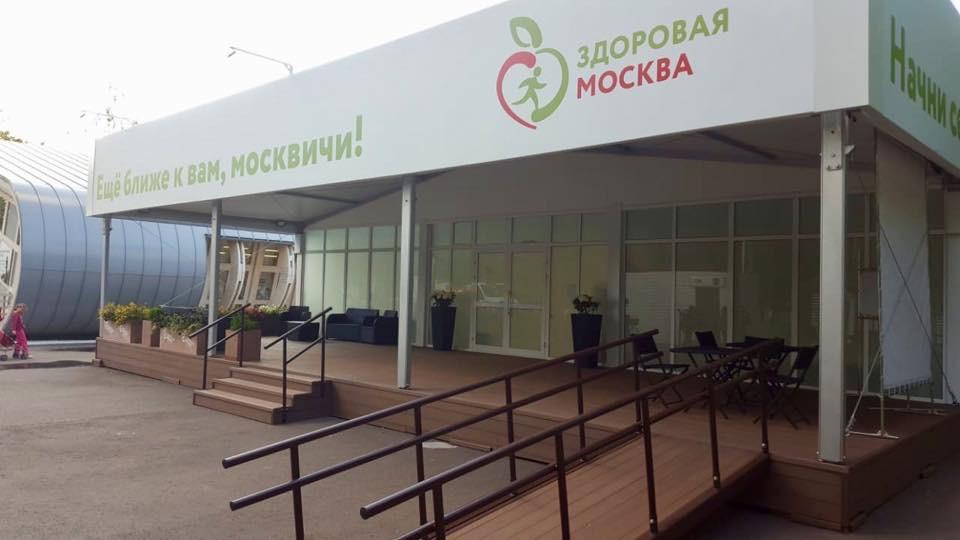 Работа с детьми-инвалидами1.Прибыло с впервые установленной инвалидностью, направленные на МСЭ из своей МО___4___2.Прибыло с ранее установленной инвалидностью из другой МО___4___3.Выехало с переездом на новое место жительства___9___4.Снятие инвалидности МСЭК___3___ 5.Умерло___0___6.Выбыло по возрасту (18 лет)__5___Оздоровление детей в 2018-2019 годах:	В 2019 году все дети-инвалиды, прикрепленные к филиалу 1, прошли реабилитацию; в санатории Департамента здравоохранения города Москвы в 2019 году направлен 41 ребенок из нуждающихся в оказании санаторно-курортной помощи бронхолегочного, нефрологического и гастроэнтерологического профиля.Демографические показатели 	В 2019 году естественный прирост населения, обслуживаемого филиалом 1, возрос не только по причине выбора нашей организации для прикрепления на медицинское обслуживание, но и в результате увеличения рождаемости на территории обслуживания. Доступность медицинской помощиЗапись пациентов на прием в ГБУЗ «ДГП № 52 ДЗМ» филиал № 1 осуществляется в электронном виде в Единой информационно-аналитической системы (ЕМИАС). Внедрены и используются: электронная медицинская карта пациента (ЭМКП), электронные рецепты на лекарственные препараты/изделия медицинского назначения, заключения врача для получения бесплатного набора продуктов питания на молочно-раздаточном пункте, организована выдача листков нетрудоспособности 
в ЕМИАС.Доступность медицинской помощи для педиатрического звена улучшилась на 1,4 %, возможность записи к специалистам 1-го уровня улучшилась на 0,2%, к специалистам 2-го уровня на 0,6 %.Прием детей врачами–педиатрами участковыми и врачами-специалистами осуществляется по предварительной записи: - портал ЕМИАС (http://emias.mos.ru); портала Мэра и Правительства Москвы (https://www.mos.ru/)- приложение Госуслуги Москвы (iOS, Android);- приложение ЕМИАС города Москвы (iOS, Android и Windows Phone);- круглосуточная городская Служба записи на прием к врачам (телефон: 103, 112);- информационные киоски, расположенные в поликлинике;- на стойках информации, размещенных на первых этажах поликлиники.В поликлинике определены дни:- приема детей раннего возраста (первых трех лет жизни); - приема (проведение диспансеризации) детей-сирот и детей, находящихся под опекой;- приема (проведение профилактических осмотров) детям, имеющих хроническую патологию, детей-инвалидов.Время ожидания планового приема специалиста соответствуют срокам, указанным в территориальной программе государственных гарантий бесплатного оказания медицинской помощи, при самостоятельной записи пациентами 
и составляют: Получение бесплатного набора продуктов питания на молочно-раздаточных пунктах	Количество детей, получающих бесплатное питание на молочно-раздаточных пунктах, увеличилось в основном за счет увеличения количества новорожденных в 2019 году по сравнению с 2018 годом (на 9,6 %) и увеличения количества получающих бесплатное питание детей до 6 лет из многодетных семей. Дети-инвалиды все получают бесплатное питание. Детей до 15 лет с хроническими заболеваниями, имеющими право получать бесплатный набор продуктов питания по приказу Департамента здравоохранения города Москвы  «Положение об обеспечении бесплатными продуктами питания отдельных категорий детей и женщин, являющихся жителями города Москвы» от 06.04.2016 № 292, в филиале № 1 нет (хронический гломерулонефрит, злокачественные образования, гемобластозы). Количество семей и детей в них в 2019 году увеличилось соответственно на 6,3 % и на 4,4 %. Бесплатное питание получают все дети из многодетных семей до 6 лет.Работа с детьми из многодетных семей 	Профилактические осмотры детей данной категории проводятся в полном объеме. По результатам осмотров количество детей с первой и второй группами здоровья увеличилось в результате прироста в 2019 году количества детей данной социальной категории.Работа с детьми, находящимися под опекой, детьми-сиротами и детьми, находящимися   в трудной жизненной ситуации	В 2019 году на базе филиала № 1 прошли диспансеризацию: дети-сироты из ЦССВ «Соколенок» - 26 человек, дети, находящиеся в трудной жизненной ситуации из ГКОУ школы-интерната  им. К.А. Микаэльяна – 146 человек, дети под опекой – 26 человек (выполнение плана 100%).	По результатам проведенной диспансеризации выявлено: 1 группа здоровья – 0,5%; 2 группа здоровья – 15,1 %; 3 группа здоровья – 8,1 %; 4 группа здоровья – 7,1 %; 5 группа здоровья – 69,2 %. По сравнению с 2018 годом значимых изменений в группах здоровья детей не произошло (2018 год  -- 1 гр - 0,5%; 2 гр - 16,1%; 3 гр – 6,8%; 4 гр – 5,8%; 5 гр – 70,8%), что связано с движением контингента внутри данной категории детей.  Случаев жестокого обращения с детьми в течение 2018 и 2019 годов не зарегистрировано. Информации из территориальных КДН о необходимости  оказания медицинской помощи беспризорным и безнадзорным несовершеннолетним, а также обращений беспризорных и безнадзорных несовершеннолетних в ГБУЗ «ДГП № 52 ДЗМ»  в 2018 и в 2019  годах  не поступало.Иммунизация детей и подростков в 2019 году Развитие материально-технической базы          В ГБУЗ «ДГП № 52 ДЗМ» внедрена организации автоматизации учета движения медицинских карт в медицинских организациях государственной	 системы здравоохранения города Москвы, оказывающих первичную медико-санитарную помощь взрослой и детской категории населения. В 2019 году была проведена оцифровка карт учета профилактических прививок, информация доступна в разделе портала государственных услуг.	В службу вызова на дом внедрена система «Мобильный АРМ», все врачи обеспечены планшетами с доступом в ЕМИАС. Организован оперативный мониторинг работы МО с помощью системы видеонаблюдения и отзывов пациентов в интернете. Усовершенствована унифицированная система навигации, создана комфортная зона ожидания приема дежурного врача.	В 2019 году в ГБУЗ «ДГП № 52 ДЗМ» внедрен Единый лабораторный сервис КДЛ ЕМИАС.  Результаты анализов отображены в электронной карте пациента, что позволило сократить время ожидания результатов анализов как врачом, так 
и пациентом. Подготовка и повышение квалификации кадровСправка по штатам, занятым ставкам В штатное расписание ГБУЗ «ДГП № 52 ДЗМ» филиал 1 произошли изменения в сторону уменьшения штатной численности среднего медицинского персонала. Это обусловлено внедрением автоматизированного рабочего места врача, в следствии чего было выведено 8,50 ставок. В 2019 году в отпуск по уходу за ребенком ушли 3 сотрудника и уволены по собственному желанию 
2 сотрудника - внешних совместителя из среднего медицинского персонала, с чем связано изменение числа занятых ставок должностей среднего медицинского персонала.Имеют высшую квалификационную категорию:	Врачи – 3 сотрудника,Средний медицинский персонал – 3 сотрудника. Произошло повышение заработной платы: врачебному персоналу на 14,3%, среднему медицинскому персоналу на 12%.На базе Амбулаторного центра функционирует Кафедра педиатрии инфекционных болезней у детей ФДПО Государственного бюджетного образовательного учреждения высшего профессионального образования «Российский национальный исследовательский медицинский университет им. Н.И. Пирогова»; организованы совместные клинические разборы сложных случаев с сотрудниками кафедры.              Работа ГБУЗ «ДГП № 52 ДЗМ» филиале 1 ориентирована на раннее выявление онкологических заболеваний. В 2019 году в ГБУЗ «ДГП № 52 ДЗМ» с 12.03.2019 г. по 31.05.2019 г. проведен выездной цикл кафедры Федерального государственного бюджетного образовательного учреждения дополнительного профессионального образования «Российская медицинская академия непрерывного профессионального образования» Министерства здравоохранения Российской Федерации» для врачебного персонала в количестве 29 человек по теме: «Принципы диагностики и лечения злокачественных опухолей у детей». Весь врачебный персонал, участвующий в выявлении и диагностике онкологических заболеваний прошел обучение на специализированном курсе в размере 144 часа, выданы сертификаты о повышении квалификации, в том числе 7 сотрудникам из филиала  № 1 . Результаты опроса пациентов в 2018-2019 годахДетская городская поликлиника города Москвы № 52 является динамически развивающейся медицинской организацией, организуются места для комфортного пребывания посетителей, ведется работа по улучшению доступности медицинской помощи, улучшению медицинского обслуживания детей в образовательных учреждениях,  медицинские работники принимают активное участие в поддержании проектов Департамента здравоохранения города Москвы:- «Программа 5С»:  сортировка, соблюдение порядка, соблюдение в чистоте, стандартизация, совершенствование; - «Московский стандарт, Детская поликлиника». 	Приоритетной задачей для сотрудников ГБУЗ «ДГП № 52 ДЗМ» является пациентоориентированность, повышение качества оказываемой медицинской помощи детскому населению и популяризация здорового образа жизни среди детей.В 2019 году в результате проведенной работы по улучшению доступности количество дней и времени ожидания пациентами приема врачей специалистов и педиатров уменьшилось (сроки ожидания приема менее 7 дней и время ожидания приема менее 10минут). В 2018 и 2019 годах на базе нашего филиала вели прием специалисты узкого профиля: врач аллерголог-иммунолог, врач кардиолог детский, врач гастроэнтеролог, врач нефролог, врач эндокринолог детский, что улучшило доступность специализированной помощи.За активное участие в программах города Москвы работники ГБУЗ «ДГП № 52 ДЗМ» отмечены грамотами: благодарностью Мэра Москвы и Почетными грамотами Правительства Москвы.    Санитарно-гигиеническое обучение населения      Сотрудники отделения организации медицинской помощи несовершеннолетним в образовательных организациях проводят лекции на базе образовательных учреждений о пропаганде здорового образа жизни: о профилактике респираторных и инфекционных заболеваний, профилактике кишечных инфекций, профилактике туберкулеза, о профилактических прививках, педикулезе, о гигиене, по охране зрения и т.д. В соответствие с действующими нормативно-правовыми документами сотрудники ГБУЗ «ДГП № 52 ДЗМ» проводят работу по выявлению и учету детей из неблагополучных семей, семей находящихся в трудной жизненной ситуации и семей «социального риска»; проводят профилактические беседы с несовершеннолетними и их официальными представителями по  пропаганде здорового образа жизни. Ежеквартально проводятся сверки неблагополучных семей с территориальными комиссиями по делам  несовершеннолетних и защите их прав.  Профилактическая работа в Центре здоровья	Центр здоровья расположен в Амбулаторном центре по адресу: Зверинецкая ул., дом 15. Запись осуществляется по телефону 8(499) 369-69-17. 	В Центре здоровья дети могут пройти комплексное тестирование на аппаратно-программном комплексе для скрининг оценки уровня соматического здоровья функциональных и адаптивных резервов организма: оценка функций дыхательной системы, оценка насыщения артериальной крови кислородом, определение уровня окиси углерода в выдыхаемом воздухе, определение соотношения мышечной, жировой ткани, воды в организме, экспресс анализ для определения уровня глюкозы и холестерина в крови, консультация врача-педиатра и гигиениста-стоматологического.	По Центру здоровья уменьшилось количество посещений детьми от 0 до 14 лет на 20,3 %, увеличилось количество посещений подростками на 80,9 % в связи с профилактической работой по здоровому образу жизни среди подростков, проведением выездных лекций, семинаров по профилактике неинфекционных заболеваний и здоровому образу жизни, открытием в летний период двух павильонов «Здоровая Москва». Выполнение плана в 2019 году составляет 118%.    Количество детей с факторами риска увеличилось на 14,5 % за счет детей подросткового возраста. 4. Совершенствование диагностической, лечебной, реабилитационной помощи и внедрение современных технологийРабота с обращениями и жалобами населенияВ 2019 году ГБУЗ «ДГП № 52 ДЗМ» получено 14 обращений граждан по вопросу проведения капитального ремонта здания филиала № 1.	В 2019 году проведено 10 встреч с населением района Сокольники по следующим тематикам: Подготовка детей к поступлению в детское дошкольное учреждение;Профилактика ОРВИ и гриппа;Национальный календарь прививок Российской Федерации, подготовка детей к вакцинации;Профилактика внебольничной пневмонии у детей;Санаторно-курортное лечение, возможности поликлиники;Профилактика кишечных инфекций;Заболевания желудочно-кишечного тракта у детей, их профилактика;Питание детей разного возраста;Подготовка детей к поступлению в школу, организация медицинской помощи в образовательных учреждениях; Аллергические заболевания, питание и профилактика.Выводы Наблюдается увеличение профилактической работы в филиале № 1. Заболеваемость по основным показателям уменьшилась, иммунизация прикрепленного контингента по-прежнему находится на высоком уровне, активно проводится профилактика хронических заболеваний. Не смотря на трудности в кадровом обеспечении отделения профилактики, сотрудники отделения стараются выполнять свои функции в полной мере. Регулярное проведение профилактических осмотров и диспансеризации населения филиала № 1 привело к снижению первичной заболеваемости, увеличению количества детей с первой и второй группами здоровья, уменьшению в целом диспансерной группы. Проводится работа по оздоровлению прикрепленного контингента в санаториях городского подчинения в соответствии с профилем заболевания. Доступность первичной медико-санитарной помощи находится на высоком уровне. Сотрудники поликлиники регулярно повышают свою квалификацию, принимают активное участие в городских массовых мероприятиях, ведут регулярную работу по санитарно-гигиеническому образованию населения района.Отчетный периодЧисло посещений врачей, включая профилактическиеЧисло посещений врачей по поводу заболеванийиз посещений по заболеванию число посещений врачами на дому201875489663178964201978227679928955Динамика показателя (%)+3,6 %+2,5 %-0,1 %Наименование показателя20182019Динамика изменений показателя (%)ВСЕГО16756168981,0Инфекционные и паразитарные болезни354350-1,1Новообразования951038,4Болезни крови46508,7Болезни эндокринной системы, расстройства питания и нарушения обмена веществ728315,3Болезни нервной системы8629439,4Болезни глаза и его придаточного аппарата216722333,0Болезни уха и сосцевидного отростка63169810,6Болезни системы кровообращения11295-15,2                       из них цереброваскулярные болезни11Заболевания органов дыхания1090310873-0,3из них острые респираторные
 инфекции нижних дыхательных путей380375-1,3                                       из них бронхиальная астма2827-3,6Болезни органов пищеварения229203-11,4Болезни кожи и подкожной клетчатки2412628,7Болезни костно-мышечной системы и соединительной ткани456425-6,8Болезни мочеполовой системы370363-1,9Врожденные аномалии, деформации и хромосомные нарушения143139-2,8Травмы75784,0Среднее1,4Наименование показателя20182019Динамика изменений показателя (%)ВСЕГО27912690-3,6Инфекционные и паразитарные болезни15166,7Новообразования2119-9,5Болезни крови5980,2Болезни эндокринной системы, расстройства питания и нарушения обмена веществ182011,1Болезни нервной системы1021085,9Болезни глаза и его придаточного аппарата4865074,3Болезни уха и сосцевидного отростка48516,3Болезни системы кровообращения9383-10,8                     из них цереброваскулярные болезниЗаболевания органов дыхания12971228-5,3из них острые респираторные инфекции нижних дыхательных путей6356-11,1                    из них бронхиальная астма2322-4,3Болезни органов пищеварения10997-11,0Болезни кожи и подкожной клетчатки4334-20,9Болезни костно-мышечной системы и соединительной ткани375340-10,3Болезни мочеполовой системы1071124,7Врожденные аномалии, деформации и хромосомные нарушения4036-10,0Травмы3230-6,2Среднее0,9Наименование показателя20182019Динамика изменений показателя (%)ВСЕГО1 1651 237Инфекционные и паразитарные болезни11Новообразования65Болезни крови1210Болезни эндокринной системы, расстройства питания и нарушения обмена веществ396259Болезни нервной системы21125320Болезни глаза и его придаточного аппарата2482729,8Болезни уха и сосцевидного отростка111108Болезни системы кровообращения6254-12,9                               из них цереброваскулярные болезни11Заболевания органов дыхания859916,5                                            из них бронхиальная астма4449Болезни органов пищеварения4235-16,7Болезни кожи и подкожной клетчаткиБолезни костно-мышечной системы и соединительной ткани247234-5,3Болезни мочеполовой системы63699,5Врожденные аномалии, деформации и хромосомные нарушения3835-7,9ТравмыСреднее8,0Ультразвуковые исследованияФункциональная диагностикаРентген - диагностикаФизиотерапевтические процедуры2018337730791901174920193394328720121720Показатель2018 год2019 годПервичная заболеваемость населения (на 1000 человек)Первичная заболеваемость населения (на 1000 человек)Первичная заболеваемость населения (на 1000 человек)дети1457921подростки214105Частота заболеваний, впервые выявленных при профилактических осмотрах (на 1000 человек)152,4129,2Показатели заболеваемости по листкам нетрудоспособностиПоказатели заболеваемости по листкам нетрудоспособностиПоказатели заболеваемости по листкам нетрудоспособностислучаев765782дней52215067средняя продолжительность одного случая6,66,5Группа здоровья% 2018 год% 2019 год1 группа здоровья21,8232 группа здоровья57,758,33 группа здоровья18,616,94 группа здоровья0,20,35 группа здоровья1,71,5Количество в 2018 г.Количество в 2019 г.Дети10086Подростки1823итого11810920182019Всего детей-инвалидов:118109Всего получили оздоровление:118109- в поликлинике6448- в ОВЛ и в дневных стационарах 35- в стационаре больниц5156- санаторное лечение524820182019всего родилось детей (живыми)344377Зарегистрировано умерших002018201920182019Рождаемость на 100043,847,5Смертность на 100000Естественный прирост43,847,5Наименование специальности Время ожидания приема специалиста, днейВрач - оториноларинголог0-1Врач - офтальмолог0-1Врач- педиатр кабинета выдачи справок и направленийв день обращенияВрач - педиатр участковыйв день обращенияВрач - детский хирург0-1Врач - педиатр дежурныйв день обращения по живой очередигоды20182019дети до 1 года428463дети с 1 года до 2-х лет407424дети из многодетных семей(до 3-х лет)139168дети из многодетных семей(до 6-ти лет)169176дети-инвалиды118109Дети до 15 лет с хроническими заболеваниями00Кормящие женщины166183Итого:1533162020182019семей315335детей в них816852инвалидов из них44семьи с 3 детьми283298семьи с 4 детьми2630семьи с 5 детьми и более67б/платное питание308344б/платное лекарственное обеспечение120160подлежит профосмотрам816852прошло профосмотры816852реабилитация44в т.ч. санаторно -курортное лечение11Группа здоровья 1155171Группа здоровья 2589607Группа здоровья 36668Группа здоровья 422Группа здоровья 544По штатуПо штатуЗанятоЗанятоФизические лицаФизические лицаУкомплектованность в %Укомплектованность в %Изменение числа занятых 
должностей (%)20182019201820192018201920182019Изменение числа занятых 
должностей (%)Врачи30,5028,2526,5026,2523228793-0,25Средний медицинский персонал53,7545,2546,7541,2534338791-5,5Категории должностей работниковФакт за 2018 годФакт за 2019 годСравнение в %Врачи115 464,5132 022,7+14,3Средний медицинский персонал58 121,264 127,3+12,1ГодУдовлетворены обслуживанием административного персонала?Удовлетворены обслуживанием административного персонала?Удовлетворены компетенцией    врача?Удовлетворены компетенцией    врача?Удовлетворены   условиями пребывания?Удовлетворены   условиями пребывания?Рекомендовали бы поликлинику друзьям, знакомым?Рекомендовали бы поликлинику друзьям, знакомым?ГодДаНетДаНетДаНетДаНет201821732200218220515201922622280226621513ГодСрок ожидания приемаСрок ожидания приемаСрок ожидания приемаСрок ожидания приемаСрок ожидания приемаСрок ожидания приемаСразу ли записали на прием?Сразу ли записали на прием?Вовремя попали на прием?Вовремя попали на прием?Время ожиданияВремя ожиданияВремя ожиданияВремя ожиданияГод14 дней и более13 дней12 дней10 дней7 днейМенее 7 днейДаНетДаНет60 и    более минут30 минут20 минут10 и менее минут2018 (220 анкет)0037411692146215501231962019 (228 анкет)002837181223522530219207Бесед при социальных патронажах в неблагополучные семьи12Лекций о пропаганде здорового образа жизни в ОУ34Индивидуальная работа в семьях: социальные патронажи медицинских работников в семьи с детьми под опекой108Работа в комиссиях по делам несовершеннолетних и защите их прав  (заседания)12Наглядная агитацияпредставлена на информационных стендах поликлиники, сайте поликлиники (www.dgp52.ru)20182019Динамика показателя (в%)Число медицинских работников, обученных методике профилактики заболеваний и укрепления  здоровья11Число пациентов, обученных в "школах" всего
1488246065,3Школа профилактики артериальной гипертензии30650063,4Школа профилактики заболеваний костно-мышечной системы30049063,3Школа профилактики бронхиальной астмы29448063,3Школа профилактики сахарного диабета29451073,5Школа борьбы с вредными привычками6610051,5Школа физического развития и гигиенического воспитания детей7212066,7Школа профилактики ожирения и здорового питания7813066,7Школа по уходу и гигиене полости рта7813066,7Число проведенных массовых мероприятий1415Число лиц, участвовавших в мероприятиях48880665,2Число лиц, обратившихся в центры здоровья всего453147013,8в том числе:                                                                          0-14 лет34562756-20,3                                                                                            15-17 лет1075194580,9из них:                                                                     здоровые  всего32343216                                                                  с  факторами  риска всего1297148514,5в том числе:                                                                              0-14 лет852805                                                                                                15-17 лет44568052,8Всегообращенийи жалобиз них:тематикатематикатематикатематикатематикатематикатематикаВсегообращенийи жалобобоснованныхжалобкачествомед. помощидоступностьмед. помощильготноелек. обеспечениеэтика идеонтологияэтика идеонтологияприкреплениек МОсправочного2018 год2018 год2018 год2018 год2018 год2018 год2018 год2018 год2018 год297801123152019 год2019 год2019 год2019 год2019 год2019 год2019 год2019 год2019 год376 31113227Годыисточники поступления жалоб и обращенийисточники поступления жалоб и обращенийисточники поступления жалоб и обращенийисточники поступления жалоб и обращенийисточники поступления жалоб и обращенийисточники поступления жалоб и обращенийДЗМ/МЗРФ и сайтДирекция и сайтПрефектура и сайтПрокуратураДр. источникиВсего20183/3100222920194/30003037